New and Improved Bell 407GXP With Increased Power Of 50 SHP; Exceptional Performance in “Hot and High” Conditions; Improved Fuel Efficiency and Added Safety with The Garmin G1000 NXI Glass Cockpit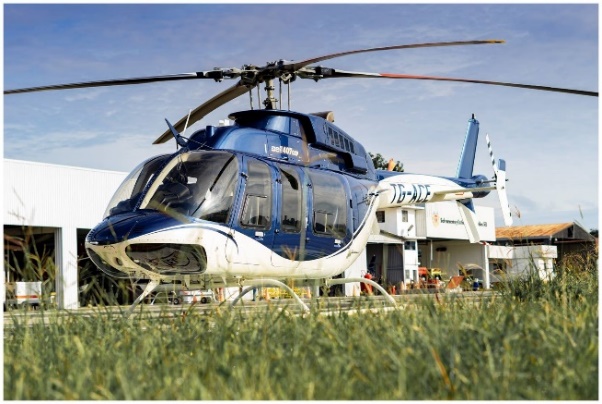 generalClean and Well-MaintainedAirframe, Total Time1,523 Hours Engine: 1,485 Hours Engine Cycles: CSN 1,988 CyclesNo Damage HistoryEXTERIOR/INTERIORExterior Trim: White and BlueInterior: Blue Leather VIP Corporate ConfigurationAir Conditioning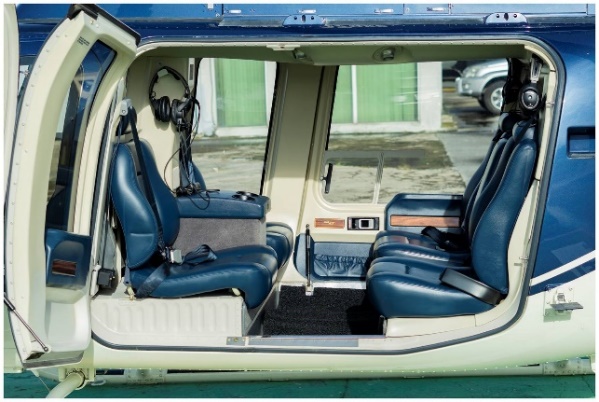 EQUIPMENT/FEATURESGlass Cockpit G1000H NXIRubber Mounted Chin BubblesTail Rotor Camera Jettison-Enabled DoorBattery 28 AMPSDual ControlsAux Fuel Tank Provisions (19 Gallons)M/R Blade High VisibilityWire Strike Protection SystemRotor Brake Led Lighting (Interior/Exterior)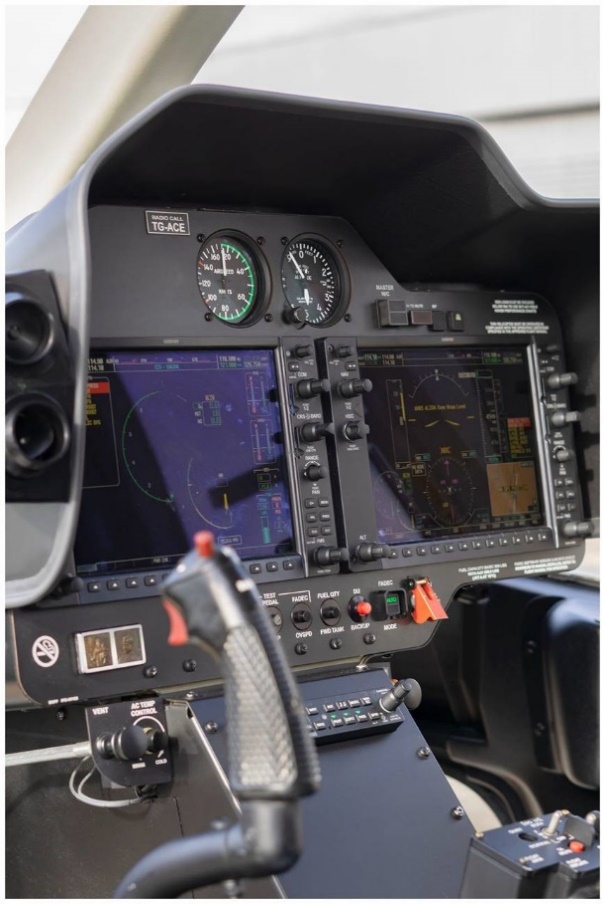 Low Skid GearInlet Barrier Filter With Access DoorExpanded Avionics ShelfArtex C406-NHM ELT With PGM AdaptorHeadliner with AC DuctingTraffic Avoidance System GTS 800 TASCockpit Storage KitEngine Fire DetectorDoor Opener Automatic for Baggage DoorDoor Opener Automatic for Cabin DoorLocking Fuel Cap KitBaggage Floor Protector